2nde – Activité à distance de résolution de problème : Détartrage d’une bouilloireD’après une activité https://www.lelivrescolaire.fr La construction de la séquence et les modalités de mise en œuvre de l’activité sont des créations originales.Le tartre (ou calcaire) est un dépôt solide de carbonate de calcium de formule chimique CaCO3​ (s) qui se forme dans les appareils utilisant de l’eau. Lorsqu’une bouilloire, une machine à laver ou un chauffe-eau est « entartré », ses performances sont réduites. Le vinaigre blanc permet de détartrer un appareil entartré. ➜ A-t-on suffisamment de vinaigre blanc pour détartrer complètement la bouilloire électrique ?Parties du programme travaillé :Le professeur attend des élèves une résolution qui peut être la suivante :Étapes de la résolution :Formuler la problématique en termes scientifiquesÉcrire l’équation chimique de la réaction entre l’acide éthanoïque du vinaigre et le calcaire (Doc 1) ;Calculer la masse de calcaire dans la bouilloire (Doc 3) ;En déduire la quantité de matière de calcaire dans la bouilloire ;Calculer la quantité de matière d’acide éthanoïque nécessaire pour réagir avec le calcaire de la bouilloire ;En déduire la masse d’acide éthanoïque nécessaire pour réagir avec le calcaire de la bouilloire ;Calculer le volume de vinaigre nécessaire (Doc 2)Les compétences travaillées dans le cadre de la démarche scientifique Mise en œuvre dans le cadre du confinement lié à l’épidémie Covid19En amont de la résolutionRéactivation de l’écriture d’une équation chimique, interprétation de la réaction comme une redistribution d’atomes (programme de cycle 4), relation entre la masse et la quantité de matière d’une entité chimique.Cette réactivation peut être conduite à travers un QCM (qui peut être numérique construit dans Chamilo ou Pronote ou simplement proposé dans un document texte ou pdf modifiables à renvoyer).Elle peut aussi passer par de petits exercices d’application des manuels scolaires envoyés par messagerie ou déposés sur une plateforme. Retour individuel (délai de réponse accordé 2 jours). S’assurer que tous les élèves ont bien accès aux outils. Favoriser l’entre-aide et les interactions entre eux. Compiler les difficultés rencontrées pour faire un retour en classe virtuelle. Classe virtuelle (environ 1h) :Retour du professeur sur les erreurs faites au QCM ou dans les exercices (outil diaporama ou tableau blanc). Prise de notes des élèves. Réponse aux questions des élèves posées par chat (20 minutes). Distribution de la résolution de problème et mise en groupe pour formuler la problématique (10 minutes).Détermination des étapes de la résolution toujours en groupe. Le professeur propose des aides selon le besoin des élèves (20 minutes). Fin de la classe virtuelle.Finalisation de la démarche et rédaction de la résolution individuellement avec envoi au professeur ou dépôt sur une plateforme (dans la journée). Chronologie possible :Aides possibles : Problématique : Calculer le volume de vinaigre qu’il faut utiliser pour réagir avec tout le calcaire de la bouilloire.Équation de la réaction : CaCO3 (s) +  2 CH3CO2H (aq)  Ca2+ (aq) + CO2 (g) + 2 CH3CO2 (aq) + H2O (l)Masse de calcaire dans la bouilloire : exploitation du document 3 : m(calcaire) = 60 gQuantité de calcaire dans la bouilloire : (Utilisation des données) n(calcaire) en mol = m(calcaire) en g / [masse d’une mole de calcaire] en g·mol-1Résultat : n(calcaire) = (610 g – 550 g) / 100 g·mol-1 = 0,60 molExploitation de l’équation de la réaction chimique : pour consommer 1 mole de carbonate de calcium CaCO3 (s), 2 moles d’acide éthanoïque CH3CO2H (aq) sont nécessaires. 
Donc n(acide éthanoïque) = 2 n(calcaire)Résultat : n(acide éthanoïque) = 2 × 0,60 = 1,2 mol.Masse d’acide éthanoïque nécessaire pour réagir avec le calcaire de la bouilloire :m(acide éthanoïque) en g = n(acide éthanoïque) en mol × [masse d’une mole acide éthanoïque] en g·mol-1Résultat : m(acide éthanoïque) = 1,2 mol × 60 g·mol-1 = 72 gExploitation du doc 2 : 18 g d’acide éthanoïque sont contenus dans 100 mL de vinaire. Pour en avoir 72 g, il faut 100 mL × 72 g / 18 g/mL = 400 mL.Conclusion : il y en a assez dans le bidon car 400 mL < 1 L.Trace écrite décontextualisée : Une transformation chimique est le passage d’un état initial à un état final avec formation de nouvelles espèces.Par exemple :        Réactifs : espèces consommées        Produits : espèces formées                              CaCO3 (s) +  2 CH3CO2H (aq)         Ca2+ (aq) + CO2 (g) + 2 CH3CO2 (aq) + H2O (l)Mélange stœchiométrique des réactifs :  =  La masse m(entité) d’une entité est égale à la masse des atomes qui la composent.
Exemple : m(CaCO3) = m(Ca) + m(C) + 3 m(O)Nombre d’entités N dans un échantillon :  N = Quantité de matière n dans un échantillon : Une mole d’entités d’une espèce est un « lot » de 6,02 × 1023 entités.NA = 6,02 × 1023 mol–1 est appelée constante d’Avogadro.Masse d’une mole d’entités : m(1 mole de l’entité) = m(entité) × NAn (en mol) =  =  =  =  Doc 1 :  Réaction entre le vinaigre et le carbonate de calcium Le vinaigre ménager (ou vinaigre blanc) contient de l’acide éthanoïque, CH3​CO2​H (aq). 

Lors de la réaction entre le carbonate de calcium et l’acide éthanoïque, il se forme : Un dégagement gazeux qui trouble l’eau de chaux ;De l’eau H2O (l) ;Des ions calcium Ca2+ (aq) ;Des ions éthanoate CH3​COO− (aq).Doc 1 :  Réaction entre le vinaigre et le carbonate de calcium Le vinaigre ménager (ou vinaigre blanc) contient de l’acide éthanoïque, CH3​CO2​H (aq). 

Lors de la réaction entre le carbonate de calcium et l’acide éthanoïque, il se forme : Un dégagement gazeux qui trouble l’eau de chaux ;De l’eau H2O (l) ;Des ions calcium Ca2+ (aq) ;Des ions éthanoate CH3​COO− (aq).Doc 1 :  Réaction entre le vinaigre et le carbonate de calcium Le vinaigre ménager (ou vinaigre blanc) contient de l’acide éthanoïque, CH3​CO2​H (aq). 

Lors de la réaction entre le carbonate de calcium et l’acide éthanoïque, il se forme : Un dégagement gazeux qui trouble l’eau de chaux ;De l’eau H2O (l) ;Des ions calcium Ca2+ (aq) ;Des ions éthanoate CH3​COO− (aq).Doc 2 : Vinaigre blanc utiliséUn vinaigre à 18 ° signifie que 100 mL de vinaigre contiennent 18 g d’acide éthanoïque.Il reste environ 1 L de vinaigre dans le bidon.Doc 3 : La bouilloireLa bouilloire neuve pèse : 550 gLa bouilloire entartrée pèse : 610 gDoc 3 : La bouilloireLa bouilloire neuve pèse : 550 gLa bouilloire entartrée pèse : 610 gDonnéesUne mole de carbonate de calcium a une masse de 100 g ;Une mole d’acide éthanoïque a une masse de 60,0 g.DonnéesUne mole de carbonate de calcium a une masse de 100 g ;Une mole d’acide éthanoïque a une masse de 60,0 g.DonnéesUne mole de carbonate de calcium a une masse de 100 g ;Une mole d’acide éthanoïque a une masse de 60,0 g.DonnéesUne mole de carbonate de calcium a une masse de 100 g ;Une mole d’acide éthanoïque a une masse de 60,0 g.2. Modélisation des transformations de la matière et transfert d’énergie Notions abordées au collège (cycle 4) Transformations chimiques : conservation de la masse, redistribution d’atomes, notion d’équation chimique, réactions entre espèces acides et basiques en solution, réactions d'une espèce acide sur un métal, mesure de pH. Compétences Quelques exemples de capacités associées S’approprier - Énoncer une problématique.- Rechercher et organiser l’information en lien avec la problématique étudiée. Analyser/ Raisonner - Proposer une stratégie de résolution. - Faire des prévisions à l'aide d'un modèle. Réaliser - Mettre en œuvre les étapes d’une démarche. - Effectuer des procédures courantes (calculs, représentations, collectes de données, etc.). Valider - Faire preuve d’esprit critique, procéder à des tests de vraisemblance. Communiquer - Présenter une démarche de manière argumentée, synthétique et cohérente ; - Utiliser un vocabulaire adapté ; Nombres stœchiométriques qui permettent d’assurer 
la conservation des éléments chimiques et/ou 
de la charge électrique. Le nombre 1 ne s’écrit pas.États physiques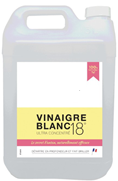 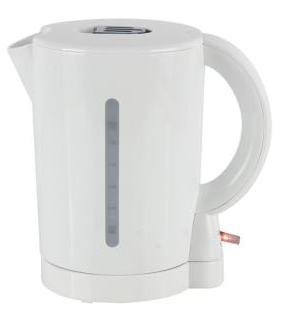 